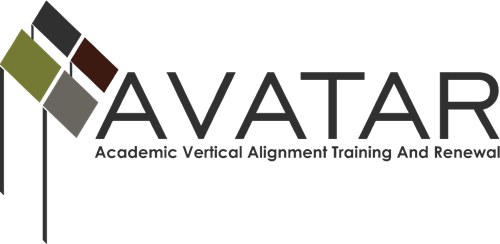 Math VAT Report for Spring 2016Please identify members of your active Vertical Alignment Teams (faculty and staff who are engaged in the actual alignment work) with name, affiliation, title, e-mail address, and phone number, or confirm that all are correctly listed on the AVATAR website by checking here. ____Name of VAT_Math College Prep___________________________2015-16 Goals of the Partnership.  Please note any modifications from the Action Plan or indicate “none.”Status of Plan of WorkPlease list the objectives associated with your 2015-16 goals in the table below and state the activities that have taken place since December 31, 2015, to further each objective.  State the results of each activity and any follow-up actions required to meet your objective.What are the major challenges or obstacles you have encountered since December, 2015, and what have you done to overcome them?Math VAT:Frequency of meetings – VAT meets quarterly, however since we are trying to deploy a new system and course structure to better meet the needs of districts, we are having a great deal of difficulty moving forward quickly enough on feedback and decisions. The next meeting New Braunfels ISD will share the challenges/advantages of the online course. The goal is to troubleshoot any issues that have arisen prior to scaling forward.Consistency of attendance – There is not always a consistent voice at the table. This leads to part of each meeting being spent recapping what decisions have been made, and many times rehashing the same conversation.What are the dates of your major upcoming events if not stated in the table above?April 19 – last quarterly meeting for 2015-2016 school yearAugust 8 – training for online course/new teachers to College Prep MathOctober 3 –training for online course/new teachers to College Prep MathExpenditure ReportFor each budget category, please list the amount expended by the end of March.  Total Budget Allocation:  $_________________ NameDistrict/UniversityTitleEmailPhoneSean BeattyUniversity of Texas San AntonioProfessor, MathSean.beatty@utsa.eduBrandi SimpsonESC-20Educational Specialist, MathBrandi.simpson@esc20.net210-370-5437Darla ClarkEast Central ISDMath SpecialistDarla.clark@ecisd.netFrances DeLeonNorth Side ISDSecondary Math SpecialistFrances.deleon@nisd.netJeff VaughnNew Braunfels ISDSecondary Math Specialistjvaughn@nbisd.orgDebra CunninghamNew Braunfels ISDTeacherdcunningham@nbisd.orgJennifer LoveNorth East ISDMath Specialistjlove@neisd.netMonica GarciaSan Antonio ISDMath SpecialistMgarcia12@saisd.netYvette UrestiNorthwest Vista Community CollegeProfessor, Mathyuresti@alamo.eduAmber Dawn GraySchertz-Cibolo ISDSecondary Math SpecialistDawn-gray@hotmail.comMaggie MaryJudson ISDSecondary Math Specialistmmary@judsonisd.orgMark BellSan Antonio ISDSecondary Math Specialistmbell@saisd.netMelissa VandercookSouthwest ISDMath Specialistmvandercook@swisd.netAmanda SpanaSouthwest ISDTeacherapsana@swisd.netSandy NormanUniversity of Texas Sa AntonioProfessor, Mathsandy.norman@utsa.eduLori RobinsonNorth East ISDSecondary Math CoordinatorLrobin10@neisd.netAlma FernandezSouthside ISDAlma.fernandez@southside.k12.tx.usSandra LittlejohnNew Braunfels ISDCurriculum Coordinatorslittlejohn@nbisd.orgEddie BishopAlamo CollegesProfessor, MathEbishop5@alamo.eduRichard JenkinsEdgewood ISDSecondary Math SpecialistRick.jenkins@ecisd.netLinda GannBoerne ISDMath SpecialistLinda.gann@boerne-isd.netObjectivesActivitiesResults/Impact and Follow-up AnticipatedVet the online course provided through WebWork by ESC-1Assess the ability for UTSA to host and maintain the servers required for the online courseOnline meeting with Virgil PiercePreview course through user’s templateCompare objectives of online course to current coursePilot course in district to plan scaling up to the RegionNew Braunfels ISD is piloting the course in collaboration with UTSAFeedback will be shared at the next VAT meeting on April 19 to determine a plan for moving forwardSyllabus/course will be updated to reflect aligned objectivesDevelop assessment itemsVAT members are reviewing and writing assessment items to provide teachers with a bank to use for unit assessmentsVAT members will return having vetted the proposed items Edits and adjustments will be made to questions that need to be aligned to the learning objectivesItems will be placed in a bank for teachers to accessBudget CategoryExpended by end of March 2016Detailed Anticipated Expenditures (clearly describe what and how much) by August 30, 2016Personnel costsTravelMaterialsFoodStipends to partnersOtherTOTAL